WINDLESTONE PARISH COUNCIL7 Front Street, Bishop Middleham, County Durham. DL17 9AJ Tel: 07808062525    Email: karenyoung311@yahoo.com / kyounghusband@ferryhill.gov.ukORDINARY MEETINGTime: 5.45pm Private Section of Meeting          Date: Tuesday, 2nd April 2024         Venue: Hutton House, Chilton 	      6.00pm Public Section of the MeetingDear Councillor, you are hereby summoned to attend the above meeting at which the following business will be transacted.  AGENDAWelcome by the ChairThe Chair to open the meeting and make any necessary announcements. Apologies for AbsenceTo receive apologies for absenceDeclarations of InterestTo notify of items that appear on the agenda in which Members may have an interest.Exclusion of Press and PublicMembers are requested to move the following motion:   “That in accordance with the provision of Section 1 of the Public Bodies (Admission to Meetings) Act 1960, as amended by Section 100 of the Local Government Act 1972, the Council do now exclude the public and press for the item 5 on the Agenda by reason of the confidential nature of the business to be transacted since publicity would be prejudicial to public interest.”  Casual Vacancy To consider an application received for the Casual Vacancy position of Councillor with Windlestone Parish Council.MinutesTo Approve the Minutes of the Ordinary Meeting of Windlestone Parish Council held on 5th March 2024 as an accurate record (attached).Matters Arising from the Minutes To clarify or provide an update regarding any matter recorded in the Minutes of the Meeting held on 5th March 2024.Public ParticipationTo invite representation from Members of the Public.CorrespondenceTo consider and report any correspondence received.Update RE: Windlestone HallTo receive an update regarding Windlestone HallUpdate RE: Eden ArmsTo receive an update regarding the Eden Arms Update RE: Rushyford RoundaboutTo receive an update regarding DCC Proposals for Rushyford Roundabout Date & Time of Next Meeting		To agree the date and time of the next Meeting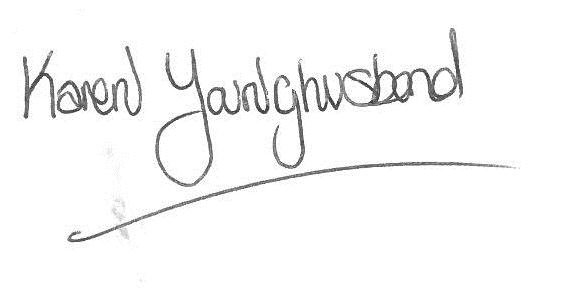 	Karen Younghusband	Clerk Windlestone Parish Council